Para qualquer informação por favor contacte o escritório da nossa paróquia: 732- 254-1800 linha 15 em Português.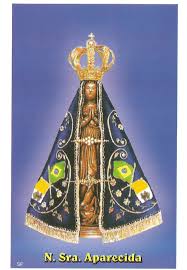 A secretaria Humbelina estará no escritório da paróquia para atender em Português, nas segundas-feiras e quartas-feiras, das 9:00 AM-3:00 PM e sextas-feiras das 9:00AM-2:00PM.PROGRAMA DE CATEQUESE-CATEQUISTASNo sábado dia 1 de Outubro iniciaremos outro ano de catequese com as crianças da nossa comunidade de língua Portuguesa. Sempre temos um bom número de crianças no nosso programa catequético e com a Graça de Deus temos tido catequistas e uma coordenadora que oferecem do seu tempo e talento com toda a dedicação e carinho. Oferecemos-lhes as nossas orações, apoio, e sincera gratidão! Que o bom Deus vos abençoe generosamente!-------------------------------------------------------------------------- PROCISSÃO EM HONRA DE NOSSA SENHORA DE FÁTIMA No Sábado dia 08 de Outubro haverá a tradicional procissão das velas as 7:30 PM a volta da Igreja Corpus Christi com a participação das crianças da catequese e os vários grupos e todas as famílias. A Missa será celebrada logo apos a procissão. Contamos com a participação de todos!--------------------------------------------------------------------------HOMENAGEM A NOSSA SENHORA DA CONCEIÇÃO APARECIDA                                                           A Missa com a homenagem a Nossa Senhora da Conceição Aparecida acontecera’ no dia 15 de Outubro as’ 6:30 PM. A homenagem será coordenada pela nossa comunidade Brasileira. Contamos com a vossa presença! PEREGRINAÇÃO DIOCESANA AO SANTUÁRIO NACIONAL DA IMACULADA CONCEIÇÃONo sábado 19 de Novembro de 2016, o nosso Bispo Checchio ira’ conduzir uma peregrinação a’ Basílica do Santuário Nacional da Imaculada Conceição em Washington, D.C., concluindo o Jubileu Extraordinário da Misericórdia e também para celebrar o trigésimo-quinto (35) aniversário da fundação por São João Paulo II da nossa Diocese. Um autocarro partira’ as 7:00 AM do estacionamento da nossa Igreja e esta’ previsto voltar por volta das 9:00 PM. O custo e’ de $25.00 por pessoa. O número de lugares ainda disponíveis e’ limitado. Pedimos a todos os que estiverem interessados a participar desta peregrinação de ligar para o escritório da paróquia. --------------------------------------------------------------------------VACINAS CONTRA A GRIPE- No dia 8 de Outubro haverá possibilidade de receber vacinas grátis contra a gripe no salão da Igreja das 9-12. Precisam trazer cartão de seguro. ---------------------------------------------------------------------------------- Nossa Despensa de Tempo, Talento, & TesouroColecta de 17 e 18 de Setembro 2016$6,105.50 + coleta pelo correio: $1,369.00Colecta total: $7,474.50Muito obrigado a todos pela vossa generosidade e sacrifício!INTENÇÕES DAS MISSAS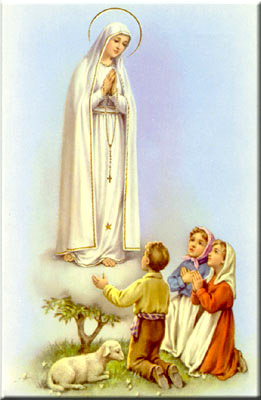 +Sábado 24 de Setembro- Deolinda Goncalves e esposo+Domingo 25 de Setembro- João Grego+Quarta-feira 28 de Setembro- António Dantas+Sábado 01 de Outubro- Lucinda Barbosa de Sousa+Domingo 02 de Outubro- Bernardine Marta SantosGUIA DE VOTAÇÃO PARA OS CATÓLICOSNos proximos boletins havera’ informçoes em Ingles e Portugues para orientar os paroquianos a votar de modo consciente, fundamentado no ensino moral da nossa Fe’ Cristã. Nenhuma parte deste Guia deverá ser interpretada como apoio para algum candidato ou partido político. Este Guia oferece declarações claras e concisas acerca de cinco assuntos morais inegociáveis. Ao terminar de lê-lo, não restará dúvida ou confusão a respeito do ensino da Igreja, sobre o que ela exige de seus filhos.Este Guia do Eleitor o ajudará a votar de modo consciente, fundamentado no ensino moral católico. Este Guia o auxiliará a eliminar aqueles candidatos que apóiam políticas irreconciliáveis com as normas de moralidade sustentadas por todo cristão.Este Guia do Eleitor identifica os cinco assuntos “inegociáveis” e o ajuda a chega numa lista de candidatos aceitáveis, que postulam um cargo político, seja a nível nacional, estatal ou municipal.Os candidatos que respaldarem qualquer dos cinco assuntos inegociáveis, devem ser considerados desqualificados para o desempenho de cargo público e, portanto, não devem receber o seu voto. Assim, você deverá fazer a sua escolha entre os candidatos restantes.Os católicos têm a obrigação moral de promover o bem comum ao exercer o seu privilégio de voto (cf. CIC, §2240). As autoridades civis não são as únicas responsáveis pelo país. “O serviço do bem comum exige dos cidadãos que cumpram com a sua responsabilidade na vida da comunidade pública” (CIC, §2239). Isto significa que os cidadãos devem participar do processo político na urna de votação.Porém, a votação não pode ser arbitrária. “A consciência cristã bem formada não permite a alguém favorecer com o próprio voto a concretização de um programa político ou a aprovação de uma lei particular que contenham propostas alternativas ou contrárias aos conteúdos fundamentais da fé e da moral” (CVP nº 4).Algumas questões sempre estarão erradas e ninguém poderá votar a favor delas direta ou indiretamente. Os cidadãos votam a favor desses males quando votam nos candidatos que se propõem a promovê-los. Portanto, os católicos não devem votar a favor de alguém que promove programas ou leis intrinsecamente más.Os cinco assuntos inegociáveis: O Aborto, A Eutanásia, As Pesquisas com Células Estaminais Fetais, A Clonagem Humana, O “Matrimônio” Homossexual.  